Registered office: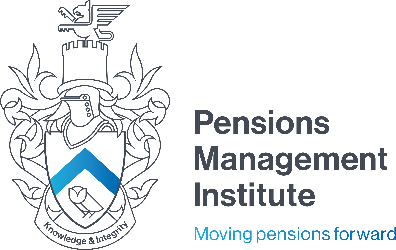 6th Floor9 Appold Street London EC2A 2APT: +44 (0) 20 7247 1452 W: www.pensions-pmi.org.ukCore Unit 1A – Understanding Retirement ProvisionMock Examination NotesRecommended Time: 2 HoursSince the introduction of the Finance Act 2004, explain how choices on retirement have widened and members are able to take their benefits more flexibly. 10 MarksAnswer should cover the following:Finance Act 2004 (modified by FA05) – capped income drawdownVarying amounts of income each year, contrast to regular instalments of annuitiesCapped drawdown – maximum amount of income that can be taken in any year – limited to regulations.Member doesn’t run down fund too quicklyNo minimum that must be takenFinance Act 2011 – flexible drawdownNo longer an active member and satisfied the minimum income requirementNo limit to drawdownTaxed as pension income in the normal wayMIR – no danger to the State purseMIR – include state pensions, scheme pensions, annuities and state benefits / overseas pensionsChanged pension conception that it should provide an income for lifeFurther changes – 6 April 2015 – money purchase benefits could be usedOnce reached NMPA, flexible access pension savings subject to scheme rulesChanges led to rules on guidance and adviceJuly 2020 the WPC launched a 3-part inquiry into the impact of the pension freedoms.(Relevant Section of the manual is Part 1 Chapter 1.4.4)Your pensions manager has asked you to write a report on the developments in the State pension provision. You should make reference to Lord Turner’s 2005 Pension Commission report and the first independent report issued by John Cridland CBE. 20 MarksAnswer should cover the following:State pensions are not pre-funded – pay as you go basisAmount taken from tax and NI paid that yearVery susceptible to demographic changes – age dependency ratioIncreasing longevity and falling birth rates have put state pensions under strainLord Turner’s 2005 Pensions Commission report announced its intention to reform state retirement benefitsPensions Act 2007 – changes to eligibility, linking BSP increases to earnings, S2P to flat rateBSP Increases – in line with average earnings. Triple lockS2P to reduce in 2 stages – in time converted to flat rate. Subsequently removed altogetherPA 95 – SPA for women to gradually increase to align with menPA 2011 – SPA ages increasedPA 2014 – periodic review of future increasesFirst independent report – John Cridland CBE – recommended a timetable for increasing SPA. Further review needed before legislative changesFurther review carried out in December 2021 and must be completed March 2023.Oct 2019, High court dismissed claims of discrimination – does not treat women any less favourably than men. Supreme court refuse to hear the case.New state pension – PA 2014. Flat rate single tierReach SPA on or after 6 April 2016Rate set in regulations each yearIncreased in line with earnings, although triple lock generally still applies(Relevant Section of the manual is Part 1 Chapter 2.2)As a benefit consultant you have been asked to prepare a briefing paper setting out the alternative options which can boost retirement income in addition to pensions. 20 MarksAnswer should cover the following:ISAsIntroduced April 1999Exempt from paying tax on incomeOriginally, two limits – one to cash and one to overall limit (cash & stocks & shares) 1 July 2014 – NISA, Cash not subject to a separate lower limit. Currently £20kApril 2016 – IFISA introduced – making peer-to-peer loans qualifying investmentsContributions paid out of taxed money, and no further taxation.Help to buy ISAs – 1 December 2015, help those saving for their first homeLISAs – April 2017 – alternative means of saving for those under 40. Deposit for a house or retirement savings. Contribute up to £4000 per year up to age 50. One LISA per year, £20,000 contribution limit, can transfer savings from other ISAs. Withdrawal chargeCorporate WrapsEmployees to contribute through their payroll into a choice of ISAs, pensions and investment accounts.Active interest in medium & long-term financial affairsMore financially educatedEncourage better outcomes at retirementMaximise tax breaksFlexibilityMoney can be transferredPropertyProvides diversificationPhysical asset to spread risk – growth assetNot mirror short term volatility as expected with equities or giltsBuy to let – buy a property to rent out. Real asset, known income, real-world appeal, common view that it is a good investment. Exposed to downturns in the property market, can go wrong due to lack of expertise, risk of extended rental voids, difficult to sell / exchange, extra tax charges.DownsizingEquity releaseSIPPs (Relevant Section of the manual is Part 1 Chapter 2.3)List the scenarios where an individual or company must be authorised by a regulator in relation to pensions.10 MarksAnswer should cover the following:Give advice on; or Arrange transactions of (for example, making arrangements with a view to assisting another person to complete a deal); or Deal in (for example, buying or selling investments); or Manage (for example, managing the assets of another person) certain products, including the following: Insurance policies such as group pension contracts, personal pension plans, section 32 buy outs and Freestanding Additional Voluntary Contributions (FSAVCs), and other long-term assurance products with an investment element; Additional Voluntary Contributions (AVCs); Investment options in pension schemes; Group life assurance policies (and some individual policies); Group permanent health insurance or income protection policies (and some individual policies)(Relevant Section of the manual is Part 1 Chapter 2.4.5)A senior manager in your HR department is looking at the current policy around statutory employment benefits. He has asked you to write a report with details of the available benefits to employees of the company. 20 MarksAnswer should cover the following:Statutory Sick PayUnable to work due to sickness or disabilityEmployers must make payments to at least a minimum levelFirst 28 weeksFlat rate - £99.35Off sick 4 consecutive daysSubject to Income tax & NIStatutory Maternity Leave & PayEligible employees – up to 52 weeks leavePaid up to 39 weeksFirst 6 weeks – 90% of average weekly earnings before taxRemaining 33 weeks - £156.66 pw or 90% of AWE, whichever lowerSubject to Income tax & NIStatutory Paternity Leave & PayEligible employees – one or two weeks consecutive leavePaid - £156.66 pw or 90% of AWE, whichever lowerSubject to Income tax & NIStatutory Adoption Leave & PayEligible employees – take up to 52 weeks leavePaid - £156.66 pw or 90% of AWE, whichever lowerPaid up to 39 weeksSubject to Income tax & NIShared Parental Leave & PayPartners can share leaveMother must take a minimum of 2 weeks maternity leave following the birth ( 4 if works in a factory)Partner can then take rest of 52 weeks (up to max of 50) as shared parental leaveAnd take the rest of the 39 weeks pay (max of 37)Paid at the rate of £156.66 pw or 90% of average earnings, whichever is lowerSubject to Income tax & NIStatutory Parental Bereavement Leave & Pay6 April 2020Following a death of a child under the age of 18 or stillbirth after 24 weeks of pregnancyEntitled to 2 weeks leave irrespective of length of serviceSubject to certain conditions – entitled to statutory parental bereavement pay£156.66 pw or 90% of average weekly earnings, whichever is lower.Employer’s reclaim of statutory benefitsEmployment Allowance April 2014Businesses and charities can currently claim an annual discount of £3,000 on NICs billReclaims can be offset against NICs or tax without limit3 April 2011 – employers can then claim back either 92% of any payment or 103% if they qualify for small employer’s relief.(Relevant Section of the manual is Part 3 Chapter 2.1)In your role as a benefit consultant, you have been asked to prepare a paper on NEST. Your paper needs to include an explanation as to what NEST is, the framework behind it, the charges involved, the investment options and what benefits are available to members.20 MarksAnswer should cover the following:Satisfy automatic enrolment requirementsNational Employment Savings TrustResponsibility of running the scheme – NEST corporationLarge multi-employer occupational DC pension schemeOne of a number of master trustsNEST received authorisation by TPR in 2019Large scale – low average chargePortability characteristics of personal pensionsComplement rather than compete with existing quality pension provisionRestrictions now removed regarding contributions & transfer insActs as a Trustee Corporations, with powers to manage the schemeTrustee takes the key strategic decisions, delegates all executive and operational functions to management boardPA 2008 – scheme orders for NEST’s establishment, administration and management. Changes require approval from Parliament as well as consent from the trusteesNEST rules can only be changed by either the trustees after consultation with the panels and other interested parties or with consent of the trusteesAMC of 0.3% of the member’s fundCharge on contributions of 1.8%Default options are called Retirement Date Funds – one for every year a member could choose to take their money outInvest in pooled fundsDiversified set of asset classesProvides a range of other fund choicesSubject to same decumulation rules as other pension schemes under FA 2004Lifetime annuity was believed to be the most appropriate product for most membersTransfer their funds for income drawdown for example.Appointed a panel of providers for annuities – limited range of annuities with certain conditions – quotes in real time, competitive rates, and for pots of £1500 or above.(Relevant Section of the manual is Part 3 Chapter 3.3)